Grade 3		Supply List	2020– 20211		Plastic folder to use as mailbox to bring news items home1		Winston Canadian Dictionary New Revised     2         	Notebooks – Hilroy 80 pages        2		packages of Loose Leaf     14	          DUOTANGS (please try to buy 2 of each colour since we colour-code                        the subjects)				40		Pencils HB						 Metric ruler (30 cm)Pencil caseSet of pencil crayons 24 pkg1		Set of wax crayons  24 pkgSet of markers – 10 pkg4		Erasers - whitePair of scissors Bottle of white glue - elmers Large glue sticksPair white soled running shoes – non marking1		Paint shirt2		Boxes of Kleenex1		set of earphones with name on Zip Lock Bag1		Package of each plastic forks and plastic spoonsClasses begin September 1, 2020** Students to bring all their supplies on the first day of school.**School fees on the Reverse of this document.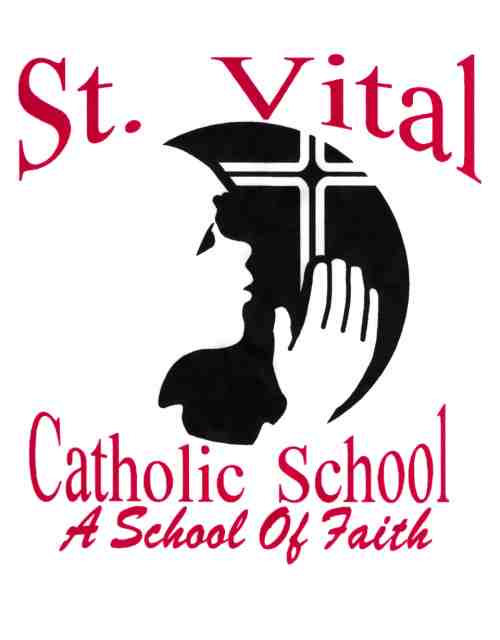 ST. VITAL Phone:   937-2233     e-mail:  stvital@lskysd. caPrincipal – Mr. Don Buglas    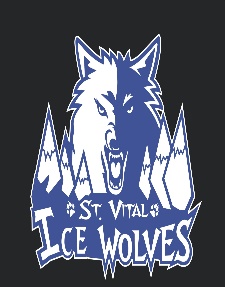 